اللجنة المعنية بالتنمية والملكية الفكريةالدورة الحادية عشرةجنيف، من 13 إلى 17 مايو 2013اقتراح مشروع من جمهورية كوريا حول الملكية الفكرية وإبداع التصاميم لتطوير الأعمال في البلدان النامية والبلدان الأقل نموافي تبليغ موجّه إلى الأمانة بتاريخ 2 أبريل 2013، تقدّمت البعثة الدائمة لجمهورية كوريا باقتراح مشروع عنوانه: "الملكية الفكرية وإبداع التصاميم لتطوير الأعمال في البلدان النامية والبلدان الأقل نموا"، كي تنظر فيه اللجنة في دورتها الحادية والعشرين.ويرد تبليغ جمهورية كوريا وملحقاته في مرفق هذه الوثيقة.[يلي ذلك المرفق][خطاب البعثة الدائمة لجمهورية كوريا بجنيف إلى أمانة الويبو]	تهدي البعثة الدائمة لجمهورية كوريا لدى مكتب الأمم المتحدة وسائر المنظمات الدولية بجنيف أطيب تحياتها إلى أمانة المنظمة العالمية للملكية الفكرية (الويبو) وتتشرف بتوجيه هذه الرسالة بخصوص الدورة الحادية عشرة للجنة المعنية بالتنمية والملكية الفكرية المقرر انعقادها في جنيف من 13 إلى 17 مايو 2013.	وفي هذا الصدد، وسعيا إلى الإسهام في الجهود المبذولة لتنفيذ التوصيات الخمس والأربعين من جدول أعمال التنمية، ترغب البعثة الدائمة في التقدم باقتراح مشروع حول الملكية الفكرية وإبداع التصاميم لتطوير الأعمال في البلدان النامية والبلدان الأقل نموا، وتودّ أن يوزّع هذا الاقتراح كوثيقة رسمية تبحثها وتنظر فيها اللجنة بغرض اعتمادها في الدورة المذكورة للجنة. ويرد الاقتراح طيّ هذه الرسالة.	وتغتنم البعثة الدائمة لجمهورية كوريا لدى مكتب الأمم المتحدة وسائر المنظمات الدولية بجنيف هذه الفرصة كي تجدّد لأمانة المنظمة العالمية للملكية الفكرية أسمى عبارات التقدير.حرّر بجنيف في 2 أبريل 2013.اقتراح مشروعمن إعداد جمهورية كوريا1.	ملخّص(1)	رمز المشروع: 4 – 10(2)	عنوان المشروع: الملكية الفكرية وإدارة التصاميم لتطوير الأعمال في البلدان النامية والبلدان الأقلّ نموّا.(3)	توصية (توصيات) جدول أعمال التنمية:الفئة ألف: المساعدة التقنية وتكوين الكفاءاتالتوصية رقم 4: التأكيد بشكل خاص على احتياجات الشركات الصغيرة والمتوسطة والمؤسسات التي تعمل في مجال البحث العلمي والصناعات الثقافية، ومساعدة الدول الأعضاء، بطلب منها، على وضع الاستراتيجيات الوطنية المناسبة في مجال الملكية الفكرية.التوصية رقم 10: مساعدة الدول الأعضاء على تطوير كفاءاتها المؤسسية الوطنية في مجال الملكية الفكرية وتحسينها من خلال المضي في تطوير البنى التحتية وغيرها من المرافق بهدف جعل مؤسسات الملكية الفكرية أكثر فعالية والنهوض بتوازن عادل بين حماية الملكية الفكرية والمصلحة العامة. وينبغي أن تنسحب هذه المساعدة التقنية أيضا على المنظمات الإقليمية ودون الإقليمية المعنية بالملكية الفكرية.(4)	مدة المشروع: 24 شهرا(5)	ميزانية المشروع: تحدَّد بالتشاور مع أمانة الويبو2.	وصف المشروع(1)	مقدمةتحظى المنتجات بالرقي والاعتراف الدولي أكثر فأكثر بفضل سمات تصميمها. وفي الكثير من الحالات، تستفيد المنتجات من الاستخدام الاستراتيجي للتصميم كحقّ من حقوق الملكية الفكرية. وتساهم استراتيجية التصميم في رفع قيمة المنتج وتساعد على زيادة الطلب عليه في الأسواق وتزيد من الربح المالي الذي يحققه المنتج. ولكن البلدان النامية والبلدان الأقل نموا تواجه تحديات خاصة ومشتركة يرتبط كثيرها بالفعالية ,الوعي بالتصاميم وبإدارتها وحمايتها.وسيشمل اقتراح جمهورية كوريا تطوير الاستراتيجيات والمساعدة في كل المراحل من الطلب إلى التسجيل. وقد تكون تلك الاستراتيجيات عاملا رئيسيا في رفع القدرة على حماية حقوق التصاميم وإدارتها، والعمل في الوقت ذاته على إذكاء الوعي العام بالمسألة.(2)	الأهدافيهدف المشروع إلى التصدي للتوصيتين 4 و10 من جدول أعمال التنمية بغية تحقيق الأهداف التالية:-	الإسهام في تطوير أعمال الشركات الصغيرة والمتوسطة بالتشجيع على الاستثمار في التصميم من خلال الانتفاع الاستراتيجي بحقوق الملكية الفكرية.-	إذكاء الوعي بوقع تصاميم المنتجات على تطوير أعمال الشركات الصغيرة والمتوسطة وأهمية دور مكاتب الملكية الفكرية في عملية تنفيذ هذا المشروع لفائدة تلك الشركات.(3)	استراتيجية التنفيذسينفّذ هذا المشروع في بلدين اثنين أو ثلاثة بلدان بغية تطوير استراتيجية تصاميم في كل بلد على حدة. وستُختار البلدان بالاستناد إلى شروط محدّدة منها ما يلي: وجود إطار قانوني لحماية التصاميم؛ والدعم والالتزام الحكومي؛ والمنتجات المحدّدة أو فئات المنتجات ذات سمات واضحة التعريف وفرص حمايتها بموجب حقوق الملكية الفكرية.وسيكون جزءا المشروع متكاملين لضمان الفعالية والاستدامة. وفيما يلي المهمات والأنشطة التي ستنفّذ بغرض تحقيق أهداف المشروع المذكورة أعلاه:(أ)	تطوير استراتيجيات التصاميم: يمكن تحقيق هدف تطوير الأعمال من خلال وضع استراتيجيات لتأمين حقوق الملكية الفكرية للتصاميم. وسيحدّد في كل بلد منتجان اثنان على الأقل، يتمتعان بإمكانيات تصميم قوية بالنظر إلى خصائصهما الفريدة، وذلك بالتشاور مع السلطات المعنية. وستشمل استراتيجيات التصاميم مشاطرة الأساليب الخاصة المعتمدة في تطوير تصميم المنتج وحمايته. ومن الممكن في هذه المرحلة تقديم المساعدة من أجل تأمين الحقوق مثل البحث في التصاميم السابقة والطلبات والتسجيلات.(ب)	إذكاء الوعي: يمكن تحقيق هدف إذكاء الوعي من خلال توثيق الخبرات المكتسبة في مسار تنفيذ هذا المشروع ومشاطرة التجارب خلال المؤتمرات مع أصحاب المصالح المهتمين بدعم تطوير التصاميم. وستكون مكاتب الملكية الفكرية قادرة على تعزيز كفاءاتها لمساعدة الشركات الصغيرة والمتوسطة على تطوير استراتيجيات التصاميم من خلال مشارطة الخبرات.3.	الاستعراض والتقييم(1)	توقيت استعراض المشروع(أ)	إجراء استعراض مرحلي بعد عام من التنفيذ؛(2)	وإجراء تقييم بعد استكمال المشروع وفحص النتائج.(2)	التقييم الذاتي للمشروعيحدّد لاحقا بالتشاور مع أمانة الويبو.[نهاية المرفق والوثيقة]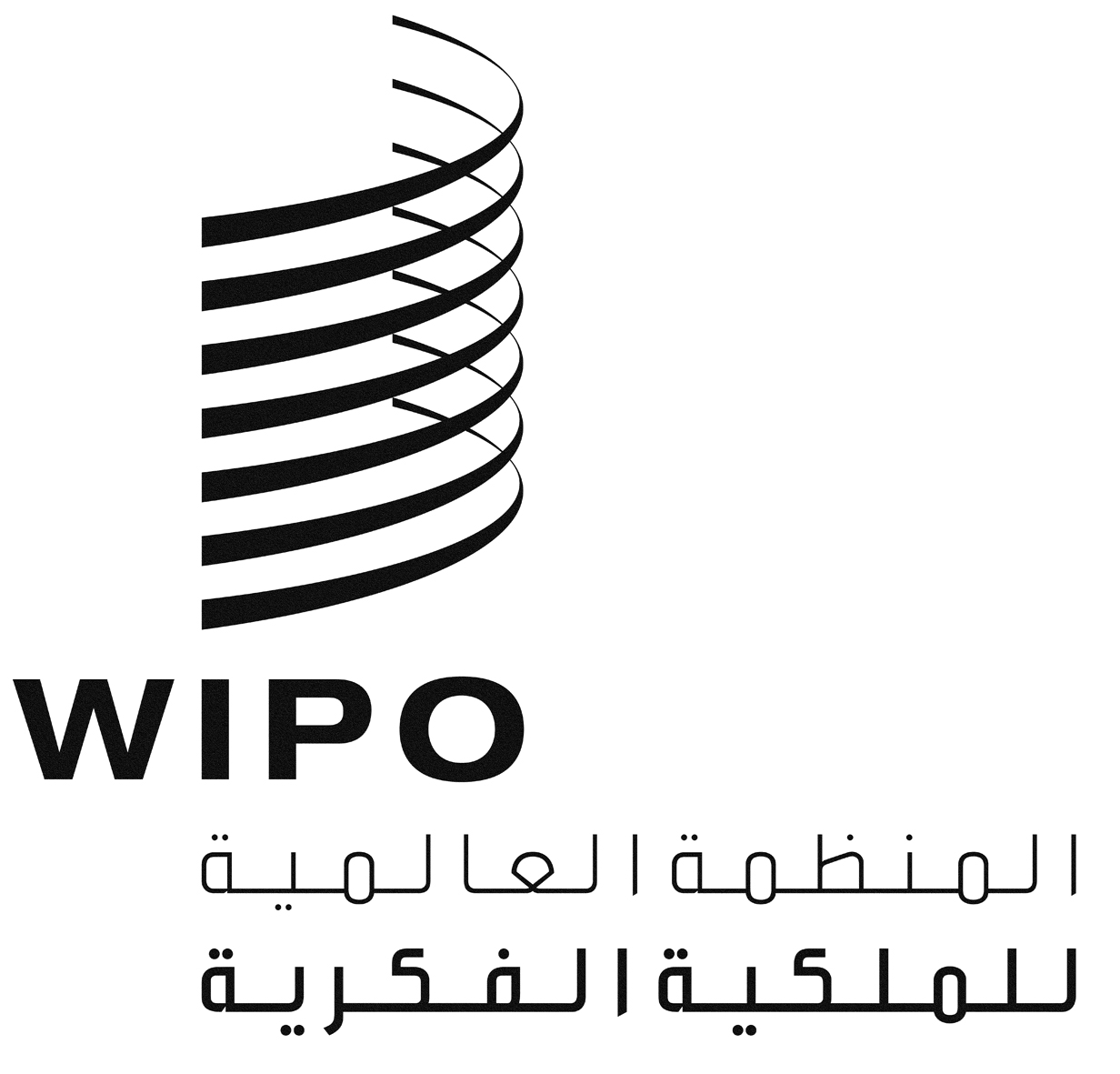 ACDIP/11/7CDIP/11/7CDIP/11/7الأصل: بالإنكليزيةالأصل: بالإنكليزيةالأصل: بالإنكليزيةالتاريخ: 10 أبريل 2013التاريخ: 10 أبريل 2013التاريخ: 10 أبريل 2013